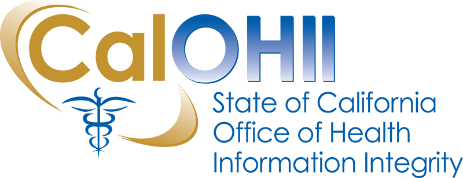 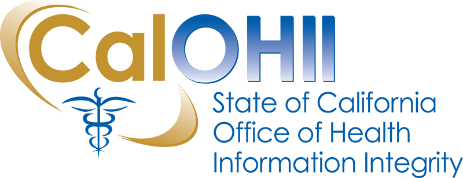 February 2020In this month’s communication, the California Office of Health Information Integrity (CalOHII) provides updates on CalOHII activities, news from the federal Health and Human Services (HHS) as well as links to various news articles related to the Health Insurance Portability and Accountability Act (HIPAA) and healthcare industry.CalOHII UpdatesCalOHII Launching Project to Reduce Food Insecurity among Vulnerable Californians - The California Food Policy Advocates, in association with the California Primary Care Association, are working in partnership with CalOHII to add new content to the State Health Information Guidance (SHIG).  Like the original SHIG, this augmentation will illustrate how to protect patient privacy while appropriately sharing patient information — but with the goal of connecting patients with providers of food and nutrition assistance. Based on input from committed stakeholders, CalOHII will write new scenarios on how patient information can be appropriately shared with food and nutrition providers to improve health outcomes for patients for whom food insecurity is a risk. This project will be completed by the end of 2020.  If you are interested in being a member of the active stakeholder community for this new SHIG content, please email shiginformation@ohi.ca.gov. We welcome your interest and expertise. 2020 Entity Assessment - CalOHII is following up with a few entities to ensure all assessments are completed.  We will begin to review the returned assessments in February and report the results in our next communication.  2020 Statewide Health Information Policy Manual (SHIPM) Update - CalOHII is kicking off the SHIPM update process this month – we expect the updated SHIPM will be published in June.  If you have any suggestions or updates, email them to OHIComments@ohi.ca.gov. Risk Analysis/Risk Assessment Focused Review - CalOHII is conducting a Focused Review on state organization’s Risk Analysis/Risk Assessment efforts – responses are due by February 21.  For more information, refer to the email and attached checklist.  HIPAA Compliance - CalOHII has two (2) active Targeted Reviews underway and continues technical assistance efforts with several state entities. State Legislation Review – CalOHII continues to review HIPAA-related bills for possible SHIPM impacts.HHS NewsNational Council for Prescription Drug Programs (NCPDP) D.0 Standard Final Rule is Available – the Department of Health and Human Services (HHS) released the final rule that requires the use of the Quality Prescribed (460-ET) field to identify partial fills for Schedule II drugs.  The final rule is available on the US Government Information site.Recent Federal Court Ruling on Individuals’ Right of Access to Health Records – The Office for Civil Rights (OCR) released information about a recent court ruling that vacates the third-party directive and updates the fee limitations.  CalOHII is reviewing the ruling for updates to SHIPM.  More information about the court order is on the US Courts website.Other NewsThe Privacy Framework is Finalized – the National Institute of Standards and Technology (NIST) released version 1.0 of the framework in January.  The Privacy Framework is a tool for improving privacy through enterprise risk management.  CalOHII is reviewing the framework for possible updates to SHIPM.  The Privacy Framework is available on the NIST website. Data Security Best Practices – based on recent state Attorneys General (AGs) and the Federal Trade Commission (FTC) enforcement actions, this article focuses on the eight (8) common requirements from the settlements which fall into three categories: (1) access control; (2) threat awareness; and (3) advanced technical security measures.  The full article is on the Cybersecurity Law Report website.  Contact Us…If you have any questions or comments about the content of this newsletter, contact us at OHIComments@ohi.ca.gov.Past CalOHII Communications are on the CalOHII Communications - Archive page.